Актуальную информацию, а также ответы на наиболее частые вопросы о короновирусе можно найти на официальном сайте Минздрава России:https://www.rosminzdrav.ru Минздрав Краснодарского края также делится оперативной информацией на своем официальном сайте:http://www.minzdravkk.ruЖители Краснодарского края с признаками заболевания могут обращаться на горячую линию краевого Минздрава:8 800 200-03-66Кроме того, в управлении Роспотребнадзора по Краснодарскому краю в будние дни работает дополнительная горячая линия по телефону: 8 861 255-11-72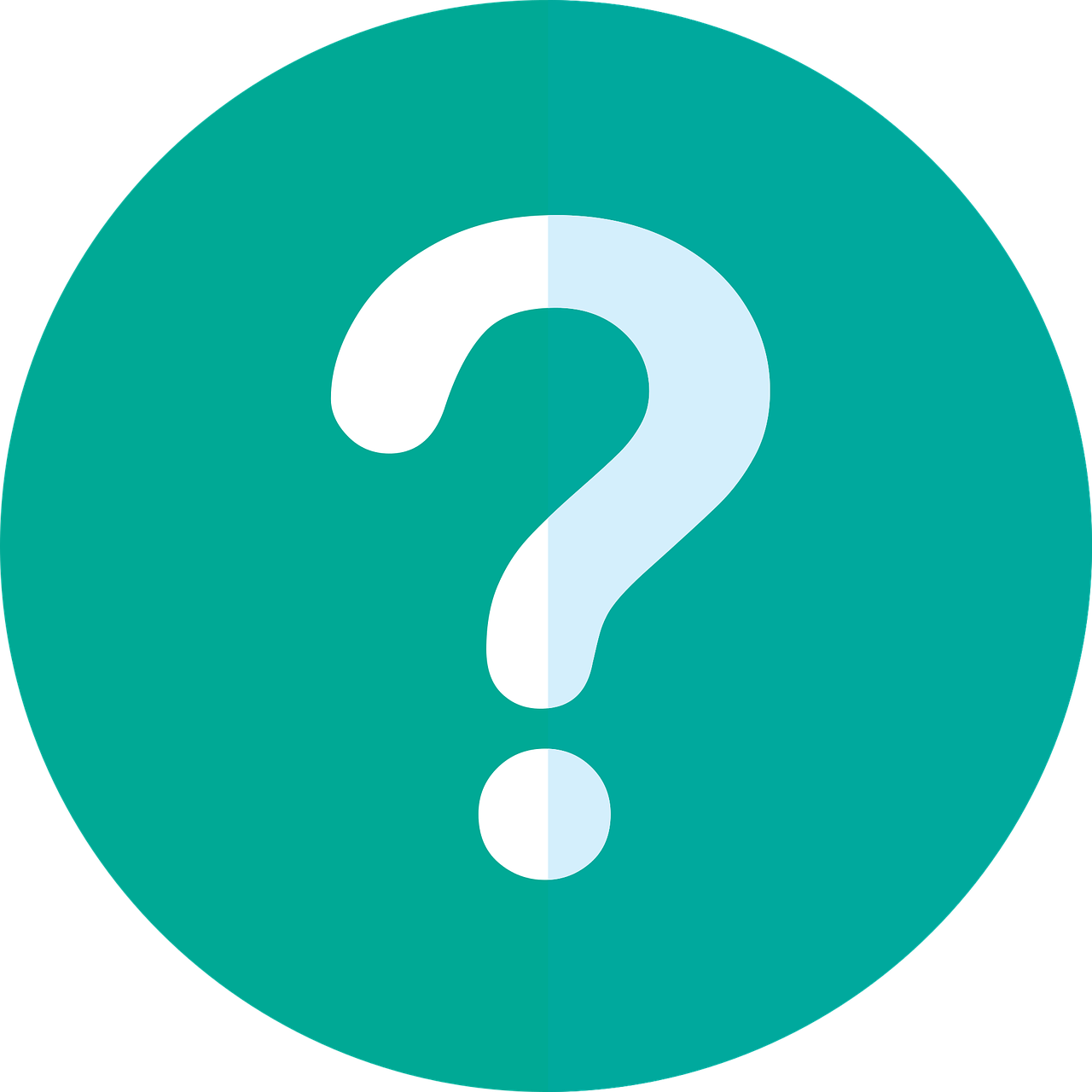 РЕКВИЗИТЫ УЧРЕЖДЕНИЯ(индекс, адрес, телефон, электронная почта, сайт)МИНИСТЕРСТВО ТРУДА И СОЦИАЛЬНОГО РАЗВИТИЯ КРАСНОДАРСКОГО КРАЯНАИМЕНОВАНИЕ УЧРЕЖДЕНИЯКОРОНАВИРУС(COVID–19)Способы передачи и симптомы 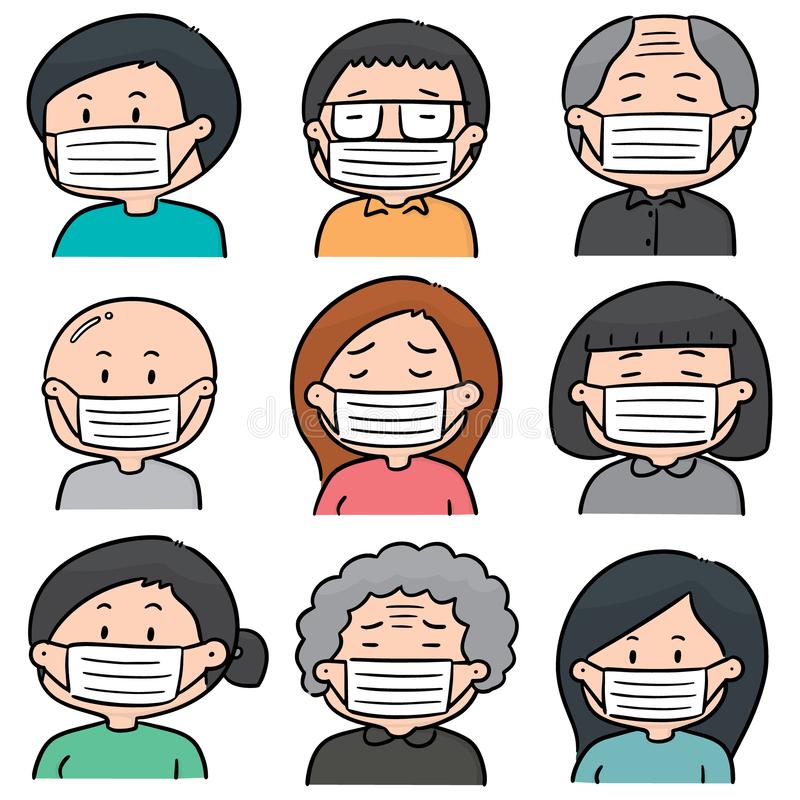 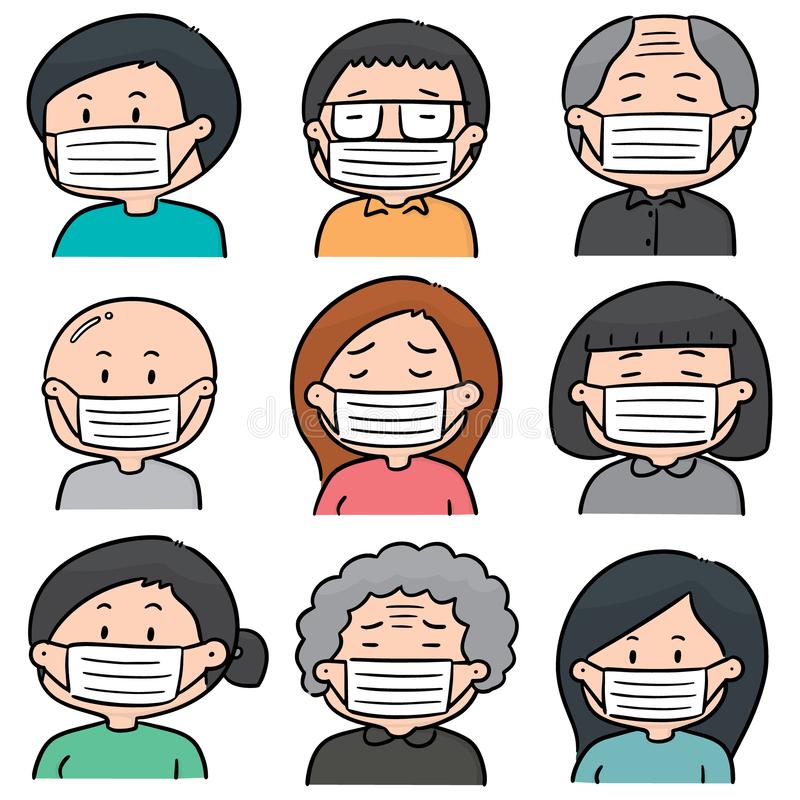 г. Краснодар2020КОРОНАВИРУС (COVID – 19) – это возбудитель ОРВИ, при котором отмечается выраженная интоксикация организма и проблемы с дыхательной и пищеварительной системами. Семейство вирусов, которые преимущественно поражают животных, но в некоторых случаях могут передаваться человеку. Обычно заболевания, вызванные коронавирусами, протекают в легкой форме, не вызывая тяжелой симптоматики.Как передается?воздушно-капельным путём (при кашле, чихании, разговоре);воздушно-пылевым путём (с пылевыми частицами в воздухе);контактно-бытовым путём (рукопожатия, предметы обихода).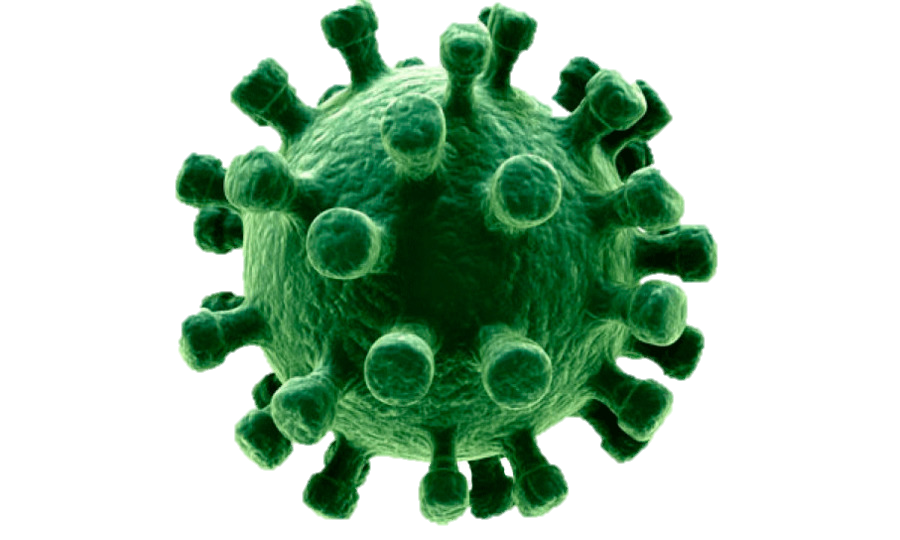 Факторы передачи: воздух (основной);пищевые продукты и предметы обихода, контаминированные вирусом.Как и другие респираторные вирусы, коронавирус распространяется через капли, которые образуются, когда инфицированный кашляет или чихает.В подавляющем большинстве случаев эти симптомы связаны не с коронавирусом, а с обычной ОРВИ.Основные симптомыкороновирусавысокая температура тела;кашель (сухой или с небольшим количеством мокроты);одышка;ощущения сдавленности в грудной клетке.Редкие симптомыкороновирусаголовная боль;кровохарканье;диарея;тошнота, рвота.Инкубационный периодСимптомы могут проявиться в течение 14 дней после контакта с инфекционным больным. Они во многом схожи со многими респираторными заболеваниями, часто имитируют обычную простуду, могут походить на грипп.К симптомам следует отнестись максимально внимательно! Нужно немедленно обратиться к врачу для подтверждения диагноза и получения необходимой медицинской помощи.Лучше воздержаться от посещения медучреждения и вызвать на дом врача по телефону, указанному на сайте вашей поликлиники или по номеру 112 или 103. 